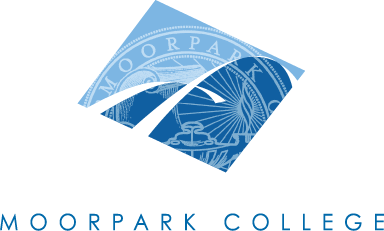 Curriculum CommitteeReviews and recommends to the College President all new courses, new programs, modifications to existing courses and programs, and graduation requirements.  This committee’s charge include these academic and professional matters as identified in Education Code 53200(c): curriculum, including establishing prerequisites and placing courses within disciplines; degree and certificate requirements; and educational program development.GOALS for 2011-2012Implement course cycle of review (5-Year Review)Continue implementation of COR and program cycle of reviewWork towards compliance on repeatability issuesReview prerequisite/corequisite establishment processWork towards compliance on degreesWork on development for additional 1440 degreesDevelop program review processesDevelop rubric for GE course qualification, outcomes, and assessmentDevelop SLO component in CurricUNET procedures and standard policyAGENDAMay 1, 20121:00 – 2:30pm – A-138Yearly SummaryPrograms:	New:	17	AA-T:	7	AS-T:	3	Deleted:	9	Inactivated:	34	Total Updated:	86Courses:	New:	9	Technical:	271	Substantial:	31	Inactivated:	114	Deleted:	98	Total Updated:	403TOPICSNOTESACTIONWelcome and approval of previous minutes 2/14/12, 3/6/12, & 4/10/12  Meeting MinutesInformation itemsCORs for September – Professional Development, Nursing, ESLCORs for October – HIM, Chemistry, Political ScienceCORs for November – ArtCORs for December – Journalism, BusinessCORs for January – Theatre ArtsCORs for February – MathCORs for March – PhilosophyA.B.C.D.  E.F.G.Discussion         CurricUNET Help Document (attached)Yearly Summary (last page)Academic SenateCommittee GoalsCTE – Gainful Employment, Regional State Curriculum UpdatesF. Withdrawal DatesA.   B.   C.D.E.F.CURRICULUM REVIEWConsent AgendaTechnical:CD M03CD M11 MATH M15 (GE: D2)MATH M15H (GE: D2)Update:CD M04CD M04LCD M05CD M07CD M08CD M09CD M10CD M14CD M15CD M16CD M23CD M24CD M25CD M261a.1b.1c.1d.2a.2b.2c.2d.2e.2f.2g.2h.2i.2j.2k.2l.2m.2n.TOPICSNOTESACTIONConsent Agenda cont…3.    Course Inactivation:CD M06CD M55HED M10GHIM M01HIM M02HIM M03HIM M04HIM M05HIM M06               4. Course Deletion:BOT M06LHED M10AMED M10BHED M10CHED M10DHED M10EHED M10FHED M10HHED M10JHED M10KHED M10MHED M10NHED M10PHED M10QHED M10RHED M10SHED M10T3a.3b.3c.3d.3e.3f.3g.3h.3i.4a.4b.4c.4d.4e.4f.4g.4h.4i.4j.4k.4l.4m.4n.4o.4p.4q.5.  Program Inactivation:CD Infant/Toddler – Cert of AchievementCD Master Teacher – Cert of AchievementCD Preschool – Cert of AchievementCD School Age Child Care – Cert of AchievementCD Site Supervisor – Cert of AchievementCD Teacher Permit – Cert of AchievementCriminal Justice - AA5a.5b.5c.5d.5e.5f.5g.TOPICSNOTESACTIONAction AgendaNew Course Stand Alone (pending program update):New Course (part of a program):Substantial:CD M12CD M12LTechnical:Update (action item due to multiple GE in same area):Degrees/Programs:1.2.3a.3b.4.5.6.Adjournment.  The meeting was adjourned at __________ pm.Adjournment.  The meeting was adjourned at __________ pm.Adjournment.  The meeting was adjourned at __________ pm.Meeting Calendar 2011-2012A-1381st  Tuesday 1:00 pm-2:30pm&2nd Tuesday 1:00-4:00pmMeeting Calendar 2011-2012A-1381st  Tuesday 1:00 pm-2:30pm&2nd Tuesday 1:00-4:00pm9/6/20111/10/20129/13/20112/7/201210/4/20112/14/201210/11/20113/6/201211/1/20114/10/201211/8/20115/1/201212/6/20115/8/201212/13/2011